§904.  Enforcement; jurisdictionThe commissioner shall enforce this subchapter.  The commissioner or the commissioner's designee must have free access to any place or building, store, gift shop or any other building where birch syrup or birch syrup products are packed, stored, transported, sold or offered or exposed for sale or for transportation.  The commissioner or the commissioner's designee may open any container and may upon tendering the market price take samples.  The commissioner may recover fines imposed for a violation under this subchapter in a civil action and if the commissioner prevails in that action may recover full costs.  [PL 2021, c. 43, §1 (NEW).]All fines for violations under this subchapter must be paid to the Treasurer of State and appropriated for enforcing this subchapter.  [PL 2021, c. 43, §1 (NEW).]The commissioner shall adopt rules to implement this subchapter.  Rules adopted pursuant to this paragraph are routine technical rules as defined in Title 5, chapter 375, subchapter 2‑A.  [PL 2021, c. 43, §1 (NEW).]SECTION HISTORYPL 2021, c. 43, §1 (NEW). The State of Maine claims a copyright in its codified statutes. If you intend to republish this material, we require that you include the following disclaimer in your publication:All copyrights and other rights to statutory text are reserved by the State of Maine. The text included in this publication reflects changes made through the First Regular and First Special Session of the 131st Maine Legislature and is current through November 1, 2023
                    . The text is subject to change without notice. It is a version that has not been officially certified by the Secretary of State. Refer to the Maine Revised Statutes Annotated and supplements for certified text.
                The Office of the Revisor of Statutes also requests that you send us one copy of any statutory publication you may produce. Our goal is not to restrict publishing activity, but to keep track of who is publishing what, to identify any needless duplication and to preserve the State's copyright rights.PLEASE NOTE: The Revisor's Office cannot perform research for or provide legal advice or interpretation of Maine law to the public. If you need legal assistance, please contact a qualified attorney.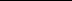 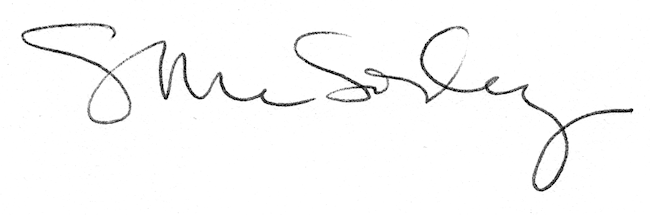 